 VIZSGASOR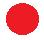 Kérlek, figyelmesen olvasd el a kérdéseket, majd válaszolj a kérdésekre legjobb tudásod szerint. Ha nem értenél egy kérdést, fordulj hozzám és ne társaidhoz! 
Sorold fel az elemeket, szimbólumokat (bemelegítünk…):……………………………………………………………………………………………………………………………………………….……………………………………………………………………………………………………………………………………………….Melyik szimbólum NEM mutat meg testi síkon, egészség-betegség, fizikai jeleket?……………………………………………………………………………………………………………………………………………….Milyen sorrendben, milyen jeleket figyelsz meg? Nincs írott szabály, tudom, a véleményedre vagyok kíváncsi, vagyis a tudásodra.  
……………………………………………………………………………………………………………………………………………….……………………………………………………………………………………………………………………………………………….………………………………………………………………………………………………………………………………………………..Mi jut eszedbe, ha egy nő a rajzoló és a rajzon egynél több fa van a házhoz képest jobb oldalon. Ezután melyik szimbólumot keresed még a képen?……………………………………………………………………………………………………………………………………………….……………………………………………………………………………………………………………………………………………….………………………………………………………………………………………………………………………………………………..Mire gondolsz, ha valamiből több van, vagy más dolgok is vannak a képen? Sorolj fel néhány példát.……………………………………………………………………………………………………………………………………………….……………………………………………………………………………………………………………………………………………….……………………………………………………………………………………………………………………………………………….Mit mutat meg a kerítés? Mit jelent? (Testi, lelki, szellemi.)……………………………………………………………………………………………………………………………………………….……………………………………………………………………………………………………………………………………………….Van kedvenc szimbólumod? Melyik az és miért?……………………………………………………………………………………………………………………………………………….Sorolj fel néhány betegségtünetet jelöld csillaggal azt, ami daganatra utalhat:………………………………………………………………………………………………………………………………………………………………………………………………………………………………………………………………………………………………………………………………………………………………………………………………………………………………………………Írd le minden szimbólumhoz annak jelentését EGY szóval, ami a legfontosabb jelentés, majd fejtsd ki PÁR mondatban:………………………………………………………………………………………………………………………………………………………………………………………………………………………………………………………………………………………………………………………………………………………………………………………………………………………………………………………………………………………………………………………………………………………………………………………………………………………………………………………………………………………………………………………………………………………………………………………………………………………………………………………………………………………………………………………………………………………………………………………………………………………………………………………………………………………………………………………………………………………………………………………………………………………………………………………………………………………………………………………………………………………………………………………………………………………………………………………………………………………………………………………………………………………………………………………………………………………………………………………………………………………………………………………………………………………………………………………………………………………………………………………………………………………………………………………………………………………………………………………………………………………………………………………………………………………………………………………………………………………………………………………………………………………………………………………………………………………………………………………………………………………………………………………………………………………………………………………………………………………………………………………………………………………………………………………………………………………………………………………………………………………………………………………………………………………………………………………………………………………………………………………………………………………………………………………………………………………………………………………………………………………………………………………………………………………………………………………………………………Rajzolj (ügyesen) néhány kígyót, és írj mellé jelzőt, vagy tulajdonságot.Rajzolj pár szorongásra, félelemre, kilátástalanságra utaló szimbólumot (az is jó, ha leírod, ha úgy könnyebb) Gondold végig az összes szimbólumot, hogy melyiken mi utalhat erre, és miért. Emlékszel mit jelent az út, amikor be – ki megy a házból? Írd le!………………………………………………………………………………………………………………………………………………………………………………………………………………………………………………………………………………………………………………………………………………………………………………………………………………………………………………
Mit tudhatunk meg a rajzolóról, ha túldíszíti a rajzát?………………………………………………………………………………………………………………………………………………………………………………………………………………………………………………………………………………………………12. Sorold fel a fa részeit és írd mellé, melyik rész mit tud megmutatni.………………………………………………………………………………………………………………………………………………………………………………………………………………………………………………………………………………………………………………………………………………………………………………………………………………………………………………………………………………………………………………………………………………………………………………………………Szerinted, hányasra tanultad meg az anyagot? …………………………………………………………..BÓNUSZ: TEGYÉL FEL MAGADNAK EGY SAJÁT VIZSGAKÉRDÉST ÉS VÁLASZOLJ RÁ! (Arra vagyok kíváncsi, mi jut még eszedbe, ami szerinted fontos tudnivaló!)………………………………………………………………………………………………………………………………………………………………………………………………………………………………………………………………………………………………………………………………………………………………………………………………………………………………………………………………………………………………………………………………………………………………………………………………………………………………………………………………………………………………………………………………………………